Table 1 Study selection flow chart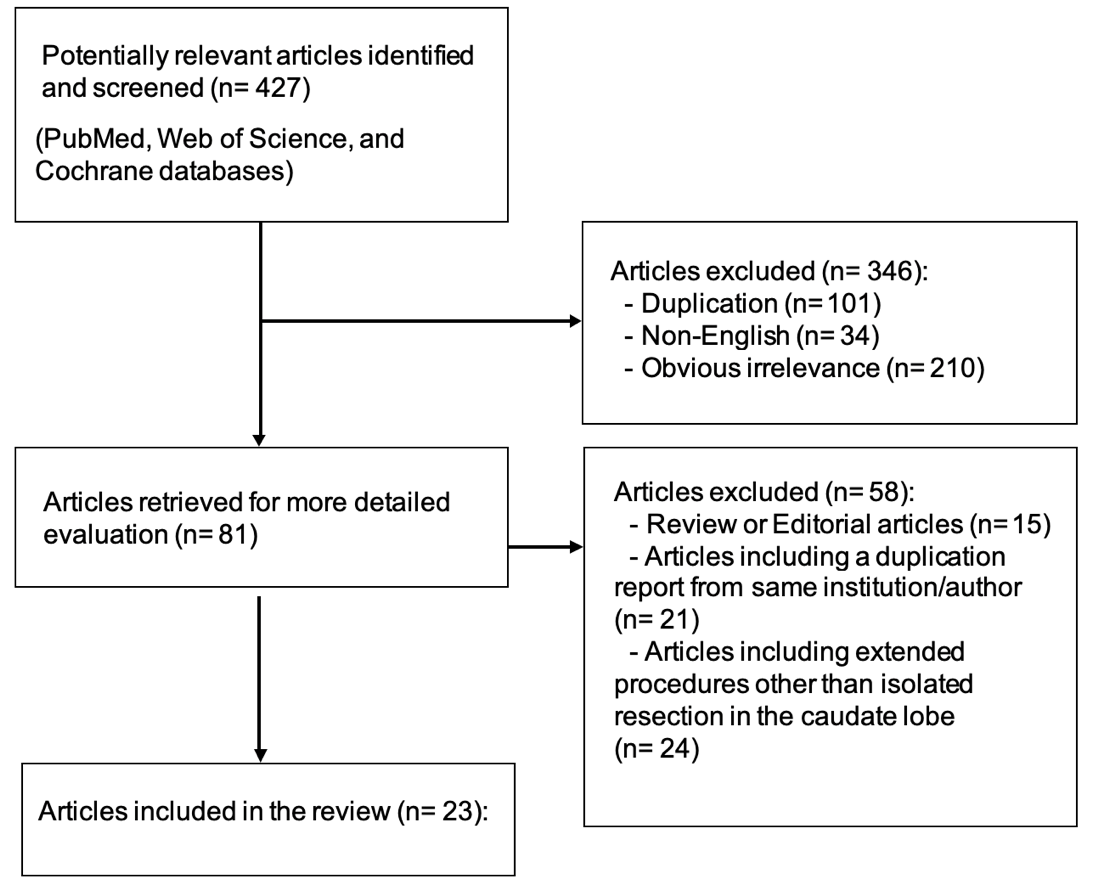 